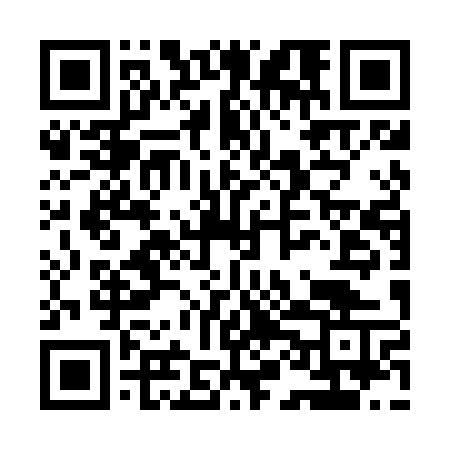 Prayer times for Rumunki Ostrowite, PolandMon 1 Apr 2024 - Tue 30 Apr 2024High Latitude Method: Angle Based RulePrayer Calculation Method: Muslim World LeagueAsar Calculation Method: HanafiPrayer times provided by https://www.salahtimes.comDateDayFajrSunriseDhuhrAsrMaghribIsha1Mon4:146:1712:475:147:199:142Tue4:116:1412:475:157:209:163Wed4:086:1212:475:167:229:194Thu4:056:1012:465:187:249:215Fri4:026:0712:465:197:269:246Sat3:586:0512:465:207:279:267Sun3:556:0312:455:217:299:298Mon3:526:0012:455:237:319:319Tue3:495:5812:455:247:339:3410Wed3:465:5612:455:257:359:3611Thu3:435:5312:445:267:369:3912Fri3:395:5112:445:277:389:4113Sat3:365:4912:445:297:409:4414Sun3:335:4712:445:307:429:4715Mon3:295:4412:435:317:439:4916Tue3:265:4212:435:327:459:5217Wed3:235:4012:435:337:479:5518Thu3:195:3812:435:357:499:5819Fri3:165:3512:425:367:5010:0120Sat3:125:3312:425:377:5210:0421Sun3:095:3112:425:387:5410:0722Mon3:055:2912:425:397:5610:1023Tue3:015:2712:425:407:5710:1324Wed2:585:2512:415:417:5910:1625Thu2:545:2312:415:438:0110:1926Fri2:505:2012:415:448:0310:2227Sat2:465:1812:415:458:0510:2528Sun2:425:1612:415:468:0610:2929Mon2:385:1412:415:478:0810:3230Tue2:345:1212:415:488:1010:36